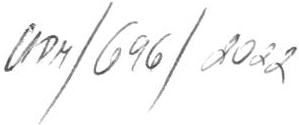 Dodatek č. 1Smlouvy o dílo č.j. 1015/2021 „Dodávka regálových panelových st ě n st álé expozice UPM v Praze "uzavřený mezi1.1.1.	Objednatel: Uměleckoprůmyslové museum v Praze Sídlo: Praha 1, 110 00, 17. listopadu 2Statutární orgán: PhDr. Helena Koeni gsmarková, ředitelka IČO: IČO 00023442Bankovní ústav : ČNBČíslo účtu: ČNB 20001-16337011/07101.2	Zhotovitel: Bláha ús, s.r.o. Sídlo: Vraný 119, 273 73 VranýStatutární orgán: Ing. Zdeněk Bláha, jednatelrco: 27940195 DIČ: CZ27940195Bank. ústav: Moneta Money Bank, a.s. Kontaktní osoba: Libor UrbanObjednatel a zhotovitel se dohodli na změně rozsahu díla dle odst. 2.11. sm lou vy.Předmět zm ěny je rozšíření o dodávku kovových lakovaných krytů topení počtu 42 ks podle projektové dokumentace objednatele v ceně 14.000 Kč/ ks bez DPH. Celkem 588.000 Kč + DPH ve výši 21% tj. 123.480 Kč ted y celkem 711.480 Kč.Podmínky dodání: materiál a lak budou přesně odpovídat projektu a v souladu s regálovou konstrukcí tak, aby nebyl patrný rozdíl v technologii nebo kvalitě zpracování. Termín dodání včet ně montáže je max. 10.8. 2022. Pře vzetí si strany potvrdí protokolem.Cena dodá vky je splatná do 30ti dnů po převzetí bez závad na základě faktury.V ostatních ustanoveních se smlouva nemění.V Praze 7.6. 2022Zho to vitel